                                                                                                                                         № 32  23 августа 2021 г.   	17.08.2021 ГОДА № 36РОССИЙСКАЯ ФЕДЕРАЦИЯИРКУТСКАЯ ОБЛАСТЬ НИЖНЕУДИНСКИЙ РАЙОНАДМИНИСТРАЦИЯ ЗАРЕЧНОГО МУНИЦИПАЛЬНОГО ОБРАЗОВАНИЯ- АДМИНИСТРАЦИЯ СЕЛЬСКОГО ПОСЕЛЕНИЯПОСТАНОВЛЕНИЕО ПРИЗНАНИИ УТРАТИВШИМ СИЛУ ПОСТАНОВЛЕНИЯ АДМИНИСТРАЦИИ ЗАРЕЧНОГО МУНИЦИПАЛЬНОГО ОБРАЗОВАНИЯ ОТ 09 ИЮНЯ 2021 ГОДА № 26  В соответствии с Указом Президента Российской Федерации от 17.04.2020 № 272 «О представлении сведений о доходах, расходах, об имуществе и обязательствах имущественного характера за отчетный период с 1 января по 31 декабря .», руководствуясь ст. 40 Устава Заречного муниципального образования, администрация Заречного муниципального образованияПОСТАНОВЛЯЕТ:1. Постановление администрации Заречного муниципального образования от 09.06.2021 года №26 «О внесении изменений в Постановление Заречного муниципального образования от 02 июля 2020 года № 18 «О продлении сроков предоставления сведений о доходах, расходах, об имуществе и обязательствах имущественного характера за отчетный период с 1 января по 31 декабря 2019 года» признать утратившим силу. 2. Настоящее постановление вступает в силу после его официального  опубликования в  «Вестнике Заречного  сельского поселения». 3.  Настоящее   постановление   подлежит  размещению  на   официальном  сайте  администрации   Заречного   муниципального       образования.Глава Заречногомуниципального образования                                                               А.И.Романенко17.08.2021 ГОДА № 37РОССИЙСКАЯ ФЕДЕРАЦИЯИРКУТСКАЯ ОБЛАСТЬ НИЖНЕУДИНСКИЙ РАЙОНАДМИНИСТРАЦИЯ ЗАРЕЧНОГО МУНИЦИПАЛЬНОГО ОБРАЗОВАНИЯ- АДМИНИСТРАЦИЯ СЕЛЬСКОГО ПОСЕЛЕНИЯПОСТАНОВЛЕНИЕО ВНЕСЕНИИ ИЗМЕНЕНИЙ В ПОСТАНОВЛЕНИЕ АДМИНИСТРАЦИИ ЗАРЕЧНОГО МУНИЦИПАЛЬНОГО ОБРАЗОВАНИЯ ОТ 02 ИЮЛЯ 2020 ГОДА № 18 «О ПРОДЛЕНИИ СРОКОВ ПРЕДОСТАВЛЕНИЯ СВЕДЕНИЙО ДОХОДАХ,   ОБ ИМУЩЕСТВЕИ ОБЯЗАТЕЛЬСТВАХ ИМУЩЕСТВЕННОГО ХАРАКТЕРАЗА ОТЧЕТНЫЙ ПЕРИОДС 1 ЯНВАРЯ ПО 31 ДЕКАБРЯ 2019 ГОДА»( в редакции от 14 января 2021 года №3, от 30 марта 2021 года №16) В соответствии с Указом Президента Российской Федерации от 17.04.2020 № 272 «О представлении сведений о доходах, расходах, об имуществе и обязательствах имущественного характера за отчетный период с 1 января по 31 декабря .», руководствуясь ст. 40 Устава Заречного муниципального образования, администрация Заречного муниципального образованияПОСТАНОВЛЯЕТ:1. Внести в Постановление Заречного муниципального образования от 02 июля 2020 года № 18 «О продлении сроков предоставления сведений о доходах, расходах, об имуществе и обязательствах имущественного характера за отчетный период с 1 января по 31 декабря 2019 года» ( в редакции от 14 января 2021 года №3, от 30 марта 2021 года №16) (далее-Постановление) следующие изменения:1.1. Пункт 1 Постановления изложить в следующей редакции:«1. Продлить срок представления сведений о доходах, об имуществе и обязательствах имущественного характера руководителей муниципальных учреждений и членов их семей за отчетный период с 1 января  по 31 декабря ., предусмотренный п. 2 Положения о представлении лицами, поступающими на работу на должность руководителя  муниципального учреждения, а также руководителями муниципальных учреждений сведений о своих доходах, об имуществе и обязательствах имущественного характера и о доходах, об имуществе и обязательствах имущественного характера своих супруги (супруга)  и несовершеннолетних детей,  до 01.08.2020 г. включительно.2. Настоящее постановление вступает в силу после его официального  опубликования в  «Вестнике Заречного  сельского поселения». 3.  Настоящее   постановление   подлежит  размещению  на   официальном  сайте  администрации   Заречного   муниципального       образования.Глава Заречногомуниципального образования                                                               А.И.РоманенкоЗАРЕЧНОГОСЕЛЬСКОГО  ПОСЕЛЕНИЯ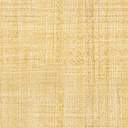 